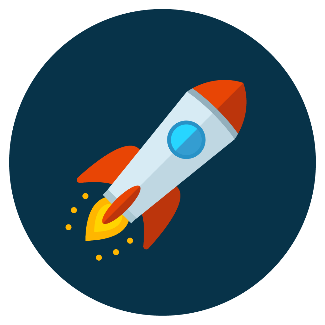 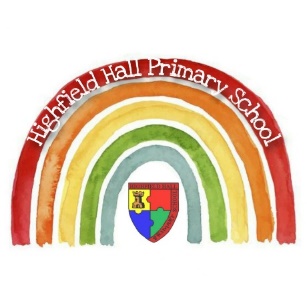 Year 5 – Autumn 2: Illustrators and Illustrations 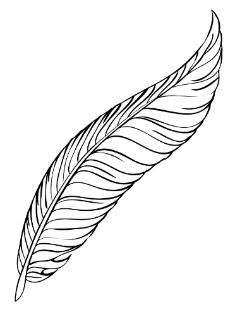 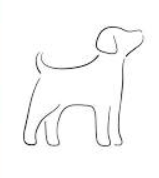 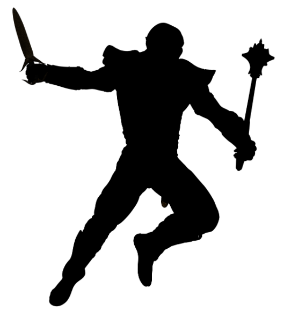 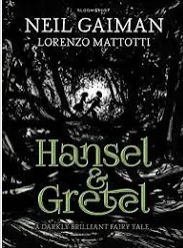 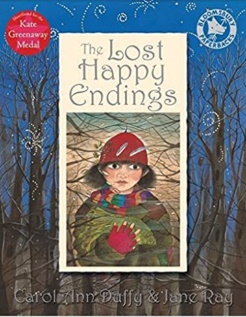 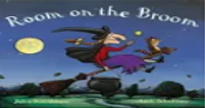 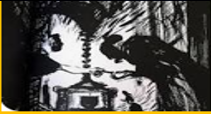 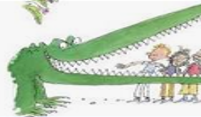 ArtArtScienceScienceREREName 3 successful illustratorsWhose books did Quentin Blake illustrate?What is a silhouette?Apart from books, what has Lorenzo Mattotti illustrated? Create a line drawing of a cat.Quentin Blake, Lorenzo Mattotti, Axel SchefflerRoald DahlThe dark shape and outline of someone or something visible in restricted lights against a brighter backgroundComics and graphic novelsName 3 different forces.Who first explained the force of gravity? What affects the amount of gravity acting on an object? What unit of measurement is used for gravity?What forces can slow moving objects? Which direction does a compass point?Gravitational force, magnetic, friction, air resistanceSir Isaac NewtonThe mass of the objects and the distance between themNewtons (N)Friction, air resistanceNorthName the 5 pillars of Islam. What does each pillar mean? What is a Muezzin? Who was Bilal? Tell me about him. Muslims take part in a ritual before? praying. Can you remember what they do? Why do you think it would be hard to be a Muslim and pray regularly? Shahadah – Belief that there is one god – Allah and that Muhammad is his messenger – prophet. Salah – Muslims must pray 5 times a day. Zakat – Muslims must donate some of their money to charity. Sawm – Muslims must fast during the daylight hours throughout Ramadan. Hajj – Is a pilgrimage to Mecca that Muslims must take once in their lifetime A Muezzin is someone who calls Muslims to prayer. Bilal disobeyed his master and refused to beat other slaves. He was locked up and beaten with rocks and left to die.  He was rescued by a friend of the prophet because he heard his voice singing – One God. He became the first Muezzin.They complete the rak’ah – different prayer positions to prepare for prayer – they fold their arms / they bow their heads / they kneel down and touch their head on the floor Answers could include –  difficult because you might want to playing sports; you have to get up early every day; there might not be anywhere to pray during the day – in school; you might be embarrassed in front of your friends because they might not understand that you have to pray as a Muslim 